Career Objective:A capable career oriented individual with more than 5 years’ experience in many various fields. Interested in working for a leading organization in the region and wish to undertake challenging role and render professional services to achieve corporate objectives and goals. A clear and effective communicator with well-developed interpersonal and overall a team player.Working Experience2015	Office Administrator in Farnek Services LLC in Abu Dhabi, 	(Working Period from October 2013 to September 2015)Receive survey form and according to survey form preparing Quotation in using CRM system.Send Invoice & receipt to client through email.Updating contract, Quotation & Invoice long sheet.Forward all Job whatever completed, on progress & whatever are pending to project manager Every week.Arrange all materials required for cleaning job and Send Purchase Order for materials.Preparing Employees Attendance Sheet and Overtime Sheet. 2013	Office Attendant under Farnek Service (Working Period from October 2010 to September 2013)Etihad Cargo Office, Etihad Airways, UAE.2013	Office Attendant under Farnek Service (Working Period from January 2013 to October 2013) Canon Emirates Office, UAE.2013	Office Assistant cum Reception under Farnek Service(Working Period from 21st of November 2013 until 10th of December 2013)UAE2010	Office Attendant under Farnek Service Thuraya Satellite Telecommunication center in Sarjah.Mass Chocolate Company Office in Dubai.Specialist Service LLC Office in Dubai.2009	Production Line Team Leader (Circular Rubber Track) 	At Soledial Loadstar (Pvt) Ltd based in Sri Lanka.2008	Lean Practitioner (Lean Production Systems) At Soledial Loadstar (Pvt) Ltd based in Sri Lanka.2007  	Laboratory Service (Rubber Inspection)  		At Soledial Loadstar (Pvt) Ltd based in Sri Lanka.2005	Machine operator (Rubber Track) At Soledial Loadstar (Pvt) Ltd based in Sri Lanka.2004 	Production Helper (Rubber Track)At Soledial Loadstar (Pvt) Ltd based in Sri Lanka.Academic QualificationsGeneral Certificate of Examination Ordinary Level in December 2001-Olcott Collage in Sri Lanka.General Certificate of Examination Advance Level in December 2004-Olcott Collage in Sri Lanka. (Studies Commerce Subjects-Economics/Business Studies/Accounting and General English) Completed Computer Course for Ms Office Package and Internet & e-mail(TCTI Institute in Sri Lanka)Studied Operation Management Cause at about craft and mass production systems in Soledial Loadstar Training Center based in Sri LankaSkills and ExpertiseTeam Welfare and administrationProduction systems development(Using strategic method)Data Entry(SAP System/Concept System/Tally System)Lean Manufacturing SystemsNon Valuable Work eliminating systems (By Work Study and Time Study Activity)Key Performance Indicator Systems (KPI’s)5 S MethodsSMED(Single Minute Exchange of Die)Kaizen(Innovation)Microsoft Office (MS Word, MS Excel, MS Power Point) Internet & Email.Painting Skills.(Artist Work)Decorations and workPersonal DetailsNationality		: Sri LankanDate of Birth		: 26th April 1985Marital Status		: SingleLanguage Known	: Sinhala, English, HindiHeight			: 174 CmWeight			: 76 Kg	Visa Status		: Visit VisaFirst Name of Application CV No: 1668432Whatsapp Mobile: +971504753686 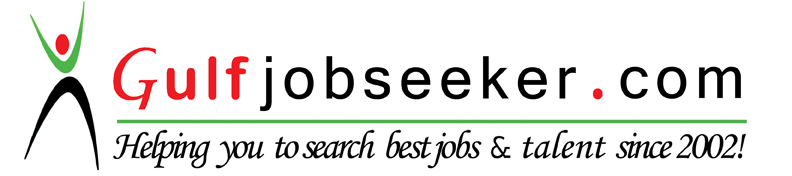 